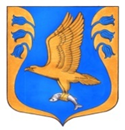 Администрациямуниципального образования«Куземкинское сельское поселение»Кингисеппского муниципального районаЛенинградской областиПОСТАНОВЛЕНИЕот 28.10.2022    № 171Об утверждении программы профилактики рисков причинения вреда (ущерба) охраняемым законом ценностям при осуществлении муниципального контроля на автомобильном транспорте и в дорожном хозяйстве на территории муниципального образования «Куземкинское сельское поселение» Кингисеппского муниципального района Ленинградской области на 2023 годВ соответствии Федеральным законом от 31.07.2020 № 248-ФЗ «О государственном контроле (надзоре) и муниципальном контроле в Российской Федерации», Постановлением Правительства РФ от 25.06.2021 № 990 «Об утверждении Правил разработки и утверждения контрольными (надзорными) органами программы профилактики рисков причинения вреда (ущерба) охраняемым законом ценностям», руководствуясь Уставом муниципального образования «Куземкинское сельское поселение» Кингисеппского муниципального района Ленинградской области, аадминистрация муниципального образования «Куземкинское сельское поселение» Кингисеппского муниципального района Ленинградской области муниципального района ПОСТАНОВЛЯЕТ:1. Утвердить прилагаемую программу профилактики рисков причинения вреда (ущерба) охраняемым законом ценностям при осуществлении муниципального контроля на автомобильном транспорте и в дорожном хозяйстве на территории муниципального образования «Куземкинское сельское поселение» Кингисеппского муниципального района Ленинградской области муниципального района на 2023 год.2. Настоящее постановление подлежит официальному обнародованию на официальном стенде администрации муниципального образование «Куземкинское сельское поселение» Кингисеппского муниципального района Ленинградской области, размещению на официальном сайте муниципального образования в информационно-телекоммуникационной сети «Интернет» и вступает в силу с 01 января 2023 года.Глава администрации		                                                   В.П. КулагинУТВЕРЖДЕНАпостановлением администрации муниципального образования «Куземкинское сельское поселение» Кингисеппского муниципального района Ленинградской областиот 28.10.2022 года № 171Программа профилактики рисков причинения вреда (ущерба) охраняемым законом ценностям при осуществлении муниципального контроля на автомобильном транспорте и в дорожном хозяйстве на территории муниципального образования «Куземкинское сельское поселение» Кингисеппского муниципального района Ленинградской области на 2023 год Раздел I. АНАЛИЗ И ОЦЕНКА СОСТОЯНИЯ ПОДКОНТРОЛЬНОЙ СФЕРЫНастоящая Программа разработана в целях установления профилактических мер, направленных на снижение риска причинения вреда (ущерба) охраняемым законом ценностям и периодичности их проведения в рамках осуществления муниципального контроля на автомобильном транспорте и в дорожном хозяйстве на территории муниципального образования «Куземкинское сельское поселение» Кингисеппского муниципального района Ленинградской области (далее – муниципальный контроль).Предметом муниципального контроля на территории сельских поселений муниципального образования «Куземкинское сельское поселение» Кингисеппского муниципального района Ленинградской области является соблюдение гражданами и организациями обязательных требований к эксплуатации объектов дорожного сервиса, размещенных в полосах отвода и (или) придорожных полосах автомобильных дорог общего пользования; к осуществлению работ по капитальному ремонту, ремонту и содержанию автомобильных дорог общего пользования и искусственных дорожных сооружений на них (включая требования к дорожно-строительным материалам и изделиям) в части обеспечения сохранности автомобильных дорог; а также требований, установленных в отношении перевозок по муниципальным маршрутам регулярных перевозок, не относящихся к предмету федерального государственного контроля (надзора) на автомобильном транспорте и в дорожном хозяйстве в области организации регулярных перевозок.Предметом муниципального контроля является также исполнение решений, принимаемых по результатам контрольных мероприятий.	Мероприятия по муниципальному контролю осуществляются в форме проведения плановых и внеплановых контрольных мероприятий соблюдения на территории муниципального образования «Куземкинское сельское поселение» Кингисеппского муниципального района Ленинградской области  требований, установленных нормативными правовыми актами Российской Федерации,  муниципального образования «Куземкинское сельское поселение» Кингисеппского муниципального района Ленинградской области  исполнения решений, принимаемых по результатам контрольных мероприятий.	Муниципальные правовые акты по организации и осуществлению муниципального контроля являются достаточными по содержанию, доступны для юридических лиц и индивидуальных предпринимателей, физических лиц (граждан), находящихся на территории муниципального образования «Куземкинское сельское поселение» Кингисеппского муниципального района Ленинградской области, прошли антикоррупционную экспертизу, признаков коррупциогенности не выявлено. Муниципальные правовые акты муниципального образования «Куземкинское сельское поселение» Кингисеппского муниципального района Ленинградской области по организации и осуществлению муниципального контроля размещены на официальном сайте муниципального образования «Куземкинское сельское поселение» Кингисеппского муниципального района Ленинградской области в информационно-телекоммуникационной сети «Интернет»: www.куземкинское.рф.Субъектами профилактических мероприятий при осуществлении муниципального контроля являются юридические лица, индивидуальные предприниматели, физические лица (граждане),  находящихся на территории муниципального образования «Куземкинское сельское поселение» Кингисеппского муниципального района Ленинградской области.	Органом, уполномоченным на проведение муниципального контроля, является администрация муниципального образования «Куземкинское сельское поселение» Кингисеппского муниципального района Ленинградской области, от имени которой действует комитет экономического и территориального развития администрации муниципального образования «Куземкинское сельское поселение» Кингисеппского муниципального района Ленинградской области (далее – уполномоченный орган).Состояние подконтрольной сферы	Ввиду динамичного развития дорожной инфраструктуры и увеличения количества пользователей с возросшей на нее нагрузкой, сокращаются сроки износа, что сказывается на качестве и нормативном состоянии сферы дорожного хозяйства.	Недостаточное финансирование данной отрасли экономики ввиду обширных объемов сети автомобильных дорог, что характерно как для муниципальной инфраструктуры, так и страны в целом, климатические условия, расширение требований к условиям эксплуатации и безопасности, снижение кадрового потенциала в сфере обслуживания дорожной сферы – факторы, обуславливающие недостаточное качество дорожной инфраструктуры.	Сфера транспорта представлена в виде естественной монополии, ввиду ограниченной конкуренции и неспособности рынка отрегулировать баланс, обеспечивающий повышение качества предоставляемых услуг пользователям.	Ранее администрацией муниципального образования «Куземкинское сельское поселение» Кингисеппского муниципального района Ленинградской области на территории муниципального образования «Куземкинское сельское поселение» Кингисеппского муниципального района Ленинградской области проверки в рамках муниципального контроля на автомобильном транспорте и в дорожном хозяйстве не проводились.Проблемы, на решение которых направлена Программа	Основными проблемами, которые по своей сути являются причинами основной части нарушений требований законодательства Российской Федерации в сфере дорожной и транспортной инфраструктуры, являются:Несоблюдение обязательных требований: 1) в области автомобильных дорог и дорожной деятельности, установленных в отношении автомобильных дорог местного значения: 	а) к эксплуатации объектов дорожного сервиса, размещенных в полосах отвода и (или) придорожных полосах автомобильных дорог общего пользования; 	б) к осуществлению работ по капитальному ремонту, ремонту и содержанию автомобильных дорог и искусственных дорожных сооружений на них (включая требования к дорожно-строительным материалам и изделиям) в части обеспечения сохранности автомобильных дорог; 2) установленных в отношении перевозок по муниципальным маршрутам регулярных перевозок, не относящихся к предмету федерального государственного контроля (надзора) на автомобильном транспорте и в дорожном хозяйстве в области организации регулярных перевозок.Низкие знания пользователей автомобильных дорог местного значения требований, предъявляемых к ним законодательством Российской Федерации о порядке, поведении, пользовании, эксплуатации дорожной и транспортной инфраструктуры.Сознательное бездействие пользователей автомобильных дорог местного значения и лиц, относящихся к эксплуатации транспортной инфраструктуры.	Основное направление контрольных мероприятий – выявление таких пользователей и проведение с ними профилактических мероприятий.Раздел II. ЦЕЛИ И ЗАДАЧИ ПРОФИЛАКТИЧЕСКОЙ РАБОТЫЦели Программыстимулирование добросовестного соблюдения обязательных требований всеми контролируемыми лицами;устранение условий, причин и факторов, способных привести к нарушениям обязательных требований и (или) причинению вреда (ущерба) охраняемым законом ценностям;создание условий для доведения обязательных требований до контролируемых лиц, повышение информированности о способах их соблюдения.Задачи Программывыявление причин, факторов и условий, способствующих причинению вреда (ущерба) охраняемым законом ценностям;укрепление системы профилактики рисков причинения вреда (ущерба) охраняемым законом ценностям путем активизации профилактической деятельности;повышение правосознания и правовой культуры руководителей юридических лиц и индивидуальных предпринимателей, граждан.Раздел III. ПРОГРАММНЫЕ МЕРОПРИЯТИЯПлан профилактических мероприятий на 2023 годАдминистрации муниципального образования «Куземкинское сельское поселение» Кингисеппского муниципального района Ленинградской области проводит следующие профилактические мероприятия:1) информирование;2) объявление предостережения;3) консультирование;4) профилактический визит.Информирование.Уполномоченный орган осуществляет информирование контролируемых и иных заинтересованных лиц по вопросам соблюдения обязательных требований посредством размещения сведений, предусмотренных частью 3 статьи 46 Федерального закона от 31.07. 2020 № 248-ФЗ, на официальном сайте муниципального образования «Куземкинское сельское поселение» Кингисеппского муниципального района Ленинградской области и в средствах массовой информации.Ответственное должностное лицо – специалист  администрации муниципального образования «Куземкинское сельское поселение» Кингисеппского муниципального района Ленинградской области.Объявление предостережения.Предостережение о недопустимости нарушения обязательных требований (далее – предостережение) объявляется контролируемому лицу в случае получения сведений о готовящихся нарушениях обязательных требований или признаках нарушений обязательных требований и (или) в случае отсутствия подтвержденных данных о том, что нарушение обязательных требований причинило вред (ущерб) охраняемым законом ценностям либо создало угрозу причинения вреда (ущерба) охраняемым законом ценностям.Предостережение объявляется уполномоченным органом не позднее 20 календарных дней со дня получения указанных сведений. Консультирование.Консультирование контролируемых лиц осуществляется должностным лицом Комитета в случае обращения по вопросам, связанным с соблюдением обязательных требований муниципального контроля на автомобильном транспорте Российской Федерации.Консультирование осуществляется по телефону, посредством видео-конференц-связи, на личном приеме, либо в ходе проведения профилактических мероприятий, контрольных мероприятий.Консультирование осуществляется в устной или письменной форме по следующим вопросам:1) организация и осуществление муниципального контроля на автомобильном транспорте;2) порядок осуществления контрольных мероприятий;3) порядок обжалования действий (бездействия) должностных лиц, уполномоченных осуществлять муниципальный контроль на автомобильном транспорте;4) получение информации о нормативных правовых актах (их отдельных положениях), содержащих обязательные требования, оценка соблюдения которых осуществляется администрацией в рамках контрольных мероприятий.          Ответственное должностное лицо – ведущий специалист  администрации муниципального образования «Куземкинское сельское поселение» Кингисеппского муниципального района Ленинградской области.Профилактический визит.Профилактический визит проводится в форме профилактической беседы по месту осуществления деятельности контролируемого лица либо путем использования видео-конференц-связи.В ходе профилактического визита контролируемое лицо информируется об обязательных требованиях, предъявляемых к его деятельности либо к принадлежащим ему объектам контроля.Обязательный профилактический визит проводится в отношении контролируемых лиц, приступающих к осуществлению деятельности в отношении объектов жилищных отношений, не позднее чем в течение одного года с момента начала такой деятельности. Срок проведения обязательного профилактического визита определяется инспектором самостоятельно и не должен превышать 1 рабочего дня.Ответственное должностное лицо – ведущий специалист администрации муниципального образования «Куземкинское сельское поселение» Кингисеппского муниципального района Ленинградской области.Перечень уполномоченных лиц, ответственных за организациюи проведение профилактических мероприятий в сфере муниципального земельного контроляДолжностными лицами администрации муниципального образования «Куземкинское сельское поселение» Кингисеппского муниципального района Ленинградской области, уполномоченными (ответственными) за реализацию мероприятий по профилактике нарушений по муниципальному контролю, являются:Раздел  IV. ОЦЕНКА ЭФФЕКТИВНОСТИ ПРОГРАММЫЦелевые показатели результативности мероприятий Программы.Ожидаемый результат Программы	Целевые показатели результативности мероприятий Программы в сфере муниципального контроля:Количество выявленных нарушений требований законодательства, в части требований пользователями автомобильных дорог местного значения и лицами, относящимися к эксплуатации транспортной инфраструктуры.Количество проведенных профилактических мероприятий.Проведение совместных межведомственных профилактических мероприятий юридических лиц, индивидуальных предпринимателей, граждан. 	Ожидаемый результат от реализации Программы - снижение количества выявленных нарушений требований законодательства, связанных, в первую очередь, в части требований к пользователям автомобильных дорог местного значения и лицам, относящимся к эксплуатации транспортной инфраструктуры, при увеличении количества и качества проводимых профилактических мероприятий.	Отчетные показатели по плану мероприятий по профилактике нарушений на 2023 год устанавливаются не менее 100 %.___________________________________________№ п/пНаименованиемероприятия по профилактике нарушений обязательных требованийСрок исполненияПримечание1.Размещение на официальном сайте администрации муниципального образования «Куземкинское сельское поселение» Кингисеппского муниципального района Ленинградской области  перечня нормативных правовых актов или их отдельных частей, содержащих обязательные требования, оценка соблюдения которых является предметом муниципального контроля, а также текстов, соответствующих нормативных правовых актовПостояннов течение года, в сроки, установленные законодательством2.Осуществление информирования юридических лиц, индивидуальных предпринимателей, физических лиц (граждан) – пользователей дорожной и транспортной инфраструктуры по вопросам соблюдения обязательных требований, Федерального закона от 31.07.2020 № 248-ФЗ «О государственном контроле (надзоре) и муниципальном контроле в Российской Федерации» на официальном сайте www.куземкинское.рф в сети «Интернет», средствах массовой информации, иных формах В течение года3.Выдача предостережений о недопустимости нарушения обязательных требований в соответствии со статьей 49 Федерального закона от 30 июля 2020 года № 248-ФЗ «О государственном контроле (надзоре) и муниципальном контроле в Российской Федерации», если иной порядок не установлен федеральным законом.При наличии сведений о готовящихся нарушениях  или признаках  нарушений и (или) в случае отсутствия подтвержденных данных о том, что нарушение причинило вред (ущерб) охраняемым законом ценностям либо создало угрозу причинения вреда (ущерба) охраняемым законом ценностям4.Учет предостережений в текущем году и анализ вынесенных предостережений в сравнении с аналогичным периодом прошлого года По мере вынесения предостережения5.Консультирование:  осуществляется по телефону, на личном приеме, в ходе проведения профилактического или контрольного мероприятия по следующим вопросам:а) местонахождения, контактные телефоны, адрес официального сайта администрации муниципального образования «Куземкинское сельское поселение» Кингисеппского муниципального района Ленинградской области в сети «Интернет» и адреса электронной почты: www.куземкинское.рф Администрация муниципального образования «Куземкинское сельское поселение» Кингисеппского муниципального района Ленинградской области: 188475, Ленинградская область, Кингисеппский район, д.Большое Кузёмкино, мкр.Центральный, д.18, 2 этаж. Телефон для справок (консультаций): (881375) 68416, адрес электронной почты администрации муниципального образования «Куземкинское сельское поселение» Кингисеппского муниципального района Ленинградской области, Е-mail: kuzemkinomo@yandex.ru;  б) график работы администрации муниципального района (время местное) График работы: понедельник – четверг          с 9-00 до 17-00,пятница                                  с 9-00 до 16-00,обед                                        с 12-30  до 13-30,выходные дни: суббота, воскресенье.Продолжительность рабочего дня непосредственно предшествующего нерабочему праздничному дню, уменьшается на один час;Время приема посетителей: понедельник с 14-00 до 16-00;                                                  среда с 14-00 до 16-00.в) номер кабинета, где проводятся прием и информирование посетителей по вопросам осуществления муниципального контроля:прием и информирование посетителей администрации муниципального образования «Куземкинское сельское поселение» Кингисеппского муниципального района Ленинградской области  в кабинете № 16. Внесение информации о проводимых проверках и их результатах в ФГИС «Единый реестр контрольно- надзорных мероприятий»Постоянно7.Разработка и утверждение программы профилактики рисков причинения вреда (ущерба) охраняемым законом ценностям, территории муниципального образования «Куземкинское сельское поселение» Кингисеппского муниципального района Ленинградской области на 2024 годАвгуст 2023 г.(не позднее 20 сентября 2023) 8.Определение перечня объектов контроля, учитываемых в рамках формирования ежегодного плана контрольных  мероприятий, с указанием категории рискаВ течение года (не позднее 01.09.2023)ДолжностьФункцииКонтактыглава администрации(Руководитель и координатор Программы)Организация и координация деятельности по реализации Программы8(81375) 68416Организация и координация деятельности по реализации Программыспециалист администрации Организация и проведение мероприятий Программы8(81375) 68291